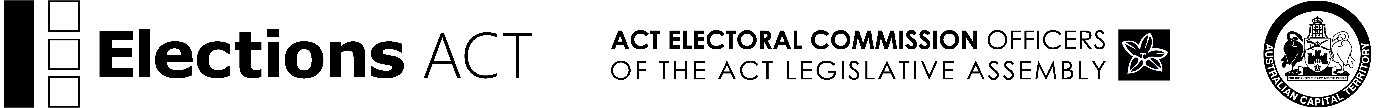 Nomination of a non-party candidate 
ACT Legislative AssemblyNomination of a non-party candidate 
ACT Legislative AssemblyNomination of a non-party candidate 
ACT Legislative AssemblyNomination of a non-party candidate 
ACT Legislative AssemblyNomination of a non-party candidate 
ACT Legislative AssemblyNomination of a non-party candidate 
ACT Legislative AssemblyNomination of a non-party candidate 
ACT Legislative AssemblyNomination of a non-party candidate 
ACT Legislative AssemblyNomination of a non-party candidate 
ACT Legislative AssemblyNomination of a non-party candidate 
ACT Legislative AssemblyNomination of a non-party candidate 
ACT Legislative AssemblyNomination of a non-party candidate 
ACT Legislative AssemblyNomination of a non-party candidate 
ACT Legislative AssemblyNomination of a non-party candidate 
ACT Legislative AssemblyNomination of a non-party candidate 
ACT Legislative AssemblyNomination of a non-party candidate 
ACT Legislative AssemblyNomination of a non-party candidate 
ACT Legislative AssemblyNomination of a non-party candidate 
ACT Legislative AssemblyNomination of a non-party candidate 
ACT Legislative AssemblyNomination of a non-party candidate 
ACT Legislative AssemblyNomination of a non-party candidate 
ACT Legislative AssemblyNomination by twenty electorsNomination by twenty electorsNomination by twenty electorsNomination by twenty electorsNomination by twenty electorsNomination by twenty electorsNomination by twenty electorsNomination by twenty electorsNomination by twenty electorsNomination by twenty electorsNomination by twenty electorsNomination by twenty electorsNomination by twenty electorsNomination by twenty electorsNomination by twenty electorsNomination by twenty electorsNomination by twenty electorsNomination by twenty electorsNomination by twenty electorsNomination by twenty electorsTo: The Electoral CommissionerTo: The Electoral CommissionerTo: The Electoral CommissionerTo: The Electoral CommissionerTo: The Electoral CommissionerTo: The Electoral CommissionerTo: The Electoral CommissionerTo: The Electoral CommissionerTo: The Electoral CommissionerTo: The Electoral CommissionerTo: The Electoral CommissionerTo: The Electoral CommissionerTo: The Electoral CommissionerTo: The Electoral CommissionerTo: The Electoral CommissionerTo: The Electoral CommissionerTo: The Electoral CommissionerTo: The Electoral CommissionerTo: The Electoral CommissionerTo: The Electoral CommissionerWe, electors listed on the following pages and entitled to vote at the election of members of the ACT Legislative Assembly for the following electorate, hereby nominate the person named on this form as a candidate for election for the electorate of: We, electors listed on the following pages and entitled to vote at the election of members of the ACT Legislative Assembly for the following electorate, hereby nominate the person named on this form as a candidate for election for the electorate of: We, electors listed on the following pages and entitled to vote at the election of members of the ACT Legislative Assembly for the following electorate, hereby nominate the person named on this form as a candidate for election for the electorate of: We, electors listed on the following pages and entitled to vote at the election of members of the ACT Legislative Assembly for the following electorate, hereby nominate the person named on this form as a candidate for election for the electorate of: We, electors listed on the following pages and entitled to vote at the election of members of the ACT Legislative Assembly for the following electorate, hereby nominate the person named on this form as a candidate for election for the electorate of: We, electors listed on the following pages and entitled to vote at the election of members of the ACT Legislative Assembly for the following electorate, hereby nominate the person named on this form as a candidate for election for the electorate of: We, electors listed on the following pages and entitled to vote at the election of members of the ACT Legislative Assembly for the following electorate, hereby nominate the person named on this form as a candidate for election for the electorate of: We, electors listed on the following pages and entitled to vote at the election of members of the ACT Legislative Assembly for the following electorate, hereby nominate the person named on this form as a candidate for election for the electorate of: We, electors listed on the following pages and entitled to vote at the election of members of the ACT Legislative Assembly for the following electorate, hereby nominate the person named on this form as a candidate for election for the electorate of: We, electors listed on the following pages and entitled to vote at the election of members of the ACT Legislative Assembly for the following electorate, hereby nominate the person named on this form as a candidate for election for the electorate of: We, electors listed on the following pages and entitled to vote at the election of members of the ACT Legislative Assembly for the following electorate, hereby nominate the person named on this form as a candidate for election for the electorate of: We, electors listed on the following pages and entitled to vote at the election of members of the ACT Legislative Assembly for the following electorate, hereby nominate the person named on this form as a candidate for election for the electorate of: We, electors listed on the following pages and entitled to vote at the election of members of the ACT Legislative Assembly for the following electorate, hereby nominate the person named on this form as a candidate for election for the electorate of: We, electors listed on the following pages and entitled to vote at the election of members of the ACT Legislative Assembly for the following electorate, hereby nominate the person named on this form as a candidate for election for the electorate of: We, electors listed on the following pages and entitled to vote at the election of members of the ACT Legislative Assembly for the following electorate, hereby nominate the person named on this form as a candidate for election for the electorate of: We, electors listed on the following pages and entitled to vote at the election of members of the ACT Legislative Assembly for the following electorate, hereby nominate the person named on this form as a candidate for election for the electorate of: We, electors listed on the following pages and entitled to vote at the election of members of the ACT Legislative Assembly for the following electorate, hereby nominate the person named on this form as a candidate for election for the electorate of: We, electors listed on the following pages and entitled to vote at the election of members of the ACT Legislative Assembly for the following electorate, hereby nominate the person named on this form as a candidate for election for the electorate of: We, electors listed on the following pages and entitled to vote at the election of members of the ACT Legislative Assembly for the following electorate, hereby nominate the person named on this form as a candidate for election for the electorate of: We, electors listed on the following pages and entitled to vote at the election of members of the ACT Legislative Assembly for the following electorate, hereby nominate the person named on this form as a candidate for election for the electorate of: (Tick one box only)(Tick one box only)(Tick one box only)Brindabella:Brindabella:Brindabella:Brindabella:Brindabella:Ginninderra:Ginninderra:Ginninderra:Ginninderra:Ginninderra:Ginninderra:Ginninderra:Ginninderra:Ginninderra:Ginninderra:Ginninderra:Ginninderra:Ginninderra:Kurrajong:Kurrajong:Kurrajong:Kurrajong:Kurrajong:Murrumbidgee:Murrumbidgee:Murrumbidgee:Murrumbidgee:Murrumbidgee:Murrumbidgee:Murrumbidgee:Yerrabi:Yerrabi:Yerrabi:Yerrabi:Yerrabi:CandidateCandidateCandidateCandidateCandidateCandidateCandidateCandidateCandidateCandidateCandidateCandidateCandidateCandidateCandidateCandidateCandidateCandidateCandidateCandidateCandidateI, THE CANDIDATE NAMED BELOW, STATE THAT:I am an Australian citizenI am at least 18 years of ageI am an elector or qualified to be an electorAND I DECLARE THAT:I am eligible to be nominated for election*I consent to this nomination for election and to be a Member of the ACT Legislative Assembly if elected. I, THE CANDIDATE NAMED BELOW, STATE THAT:I am an Australian citizenI am at least 18 years of ageI am an elector or qualified to be an electorAND I DECLARE THAT:I am eligible to be nominated for election*I consent to this nomination for election and to be a Member of the ACT Legislative Assembly if elected. I, THE CANDIDATE NAMED BELOW, STATE THAT:I am an Australian citizenI am at least 18 years of ageI am an elector or qualified to be an electorAND I DECLARE THAT:I am eligible to be nominated for election*I consent to this nomination for election and to be a Member of the ACT Legislative Assembly if elected. I, THE CANDIDATE NAMED BELOW, STATE THAT:I am an Australian citizenI am at least 18 years of ageI am an elector or qualified to be an electorAND I DECLARE THAT:I am eligible to be nominated for election*I consent to this nomination for election and to be a Member of the ACT Legislative Assembly if elected. I, THE CANDIDATE NAMED BELOW, STATE THAT:I am an Australian citizenI am at least 18 years of ageI am an elector or qualified to be an electorAND I DECLARE THAT:I am eligible to be nominated for election*I consent to this nomination for election and to be a Member of the ACT Legislative Assembly if elected. I, THE CANDIDATE NAMED BELOW, STATE THAT:I am an Australian citizenI am at least 18 years of ageI am an elector or qualified to be an electorAND I DECLARE THAT:I am eligible to be nominated for election*I consent to this nomination for election and to be a Member of the ACT Legislative Assembly if elected. I, THE CANDIDATE NAMED BELOW, STATE THAT:I am an Australian citizenI am at least 18 years of ageI am an elector or qualified to be an electorAND I DECLARE THAT:I am eligible to be nominated for election*I consent to this nomination for election and to be a Member of the ACT Legislative Assembly if elected. I, THE CANDIDATE NAMED BELOW, STATE THAT:I am an Australian citizenI am at least 18 years of ageI am an elector or qualified to be an electorAND I DECLARE THAT:I am eligible to be nominated for election*I consent to this nomination for election and to be a Member of the ACT Legislative Assembly if elected. I, THE CANDIDATE NAMED BELOW, STATE THAT:I am an Australian citizenI am at least 18 years of ageI am an elector or qualified to be an electorAND I DECLARE THAT:I am eligible to be nominated for election*I consent to this nomination for election and to be a Member of the ACT Legislative Assembly if elected. Surname:Surname:Surname:Surname:Surname:Surname:Surname:Surname:Surname:Residential address:**Residential address:**Residential address:**Residential address:**Residential address:**Residential address:**Residential address:**Residential address:**Residential address:**Residential address:**Given names in full:Given names in full:Given names in full:Given names in full:Given names in full:Given names in full:Given names in full:Given names in full:Given names in full:Given name(s) to be printed on the ballot paper:Given name(s) to be printed on the ballot paper:Given name(s) to be printed on the ballot paper:Given name(s) to be printed on the ballot paper:Given name(s) to be printed on the ballot paper:Given name(s) to be printed on the ballot paper:Given name(s) to be printed on the ballot paper:Given name(s) to be printed on the ballot paper:Given name(s) to be printed on the ballot paper:Occupation:Occupation:Occupation:Occupation:Occupation:Occupation:Occupation:Occupation:Occupation:Occupation:Signature:	Date:Signature:	Date:Signature:	Date:Signature:	Date:Signature:	Date:Signature:	Date:Signature:	Date:Signature:	Date:Signature:	Date:/      /       /      /       /      /       /      /       /      /       /      /       /      /       /      /       /      /       Note: Giving false or misleading information is a serious offence.Note: Giving false or misleading information is a serious offence.Note: Giving false or misleading information is a serious offence.Note: Giving false or misleading information is a serious offence.Note: Giving false or misleading information is a serious offence.Note: Giving false or misleading information is a serious offence.Note: Giving false or misleading information is a serious offence.Note: Giving false or misleading information is a serious offence.Note: Giving false or misleading information is a serious offence.Note: Giving false or misleading information is a serious offence.Note: Giving false or misleading information is a serious offence.                                                                Candidate                                     Other (Please specify name and contact details)In cases where the depositis required to be refunded, indicate to whom:* For information on candidate eligibility criteria see the candidate information handbook available at www.elections.act.gov.au/elections_and_voting/candidate_information** Note: All details on this form will be publicly available.  Where a candidate’s address is suppressed from the electoral roll, this form should not show that address. In the case of a suppressed address the candidate must notify the Commissioner in writing of a correspondence address.                                                                Candidate                                     Other (Please specify name and contact details)In cases where the depositis required to be refunded, indicate to whom:* For information on candidate eligibility criteria see the candidate information handbook available at www.elections.act.gov.au/elections_and_voting/candidate_information** Note: All details on this form will be publicly available.  Where a candidate’s address is suppressed from the electoral roll, this form should not show that address. In the case of a suppressed address the candidate must notify the Commissioner in writing of a correspondence address.                                                                Candidate                                     Other (Please specify name and contact details)In cases where the depositis required to be refunded, indicate to whom:* For information on candidate eligibility criteria see the candidate information handbook available at www.elections.act.gov.au/elections_and_voting/candidate_information** Note: All details on this form will be publicly available.  Where a candidate’s address is suppressed from the electoral roll, this form should not show that address. In the case of a suppressed address the candidate must notify the Commissioner in writing of a correspondence address.                                                                Candidate                                     Other (Please specify name and contact details)In cases where the depositis required to be refunded, indicate to whom:* For information on candidate eligibility criteria see the candidate information handbook available at www.elections.act.gov.au/elections_and_voting/candidate_information** Note: All details on this form will be publicly available.  Where a candidate’s address is suppressed from the electoral roll, this form should not show that address. In the case of a suppressed address the candidate must notify the Commissioner in writing of a correspondence address.                                                                Candidate                                     Other (Please specify name and contact details)In cases where the depositis required to be refunded, indicate to whom:* For information on candidate eligibility criteria see the candidate information handbook available at www.elections.act.gov.au/elections_and_voting/candidate_information** Note: All details on this form will be publicly available.  Where a candidate’s address is suppressed from the electoral roll, this form should not show that address. In the case of a suppressed address the candidate must notify the Commissioner in writing of a correspondence address.                                                                Candidate                                     Other (Please specify name and contact details)In cases where the depositis required to be refunded, indicate to whom:* For information on candidate eligibility criteria see the candidate information handbook available at www.elections.act.gov.au/elections_and_voting/candidate_information** Note: All details on this form will be publicly available.  Where a candidate’s address is suppressed from the electoral roll, this form should not show that address. In the case of a suppressed address the candidate must notify the Commissioner in writing of a correspondence address.                                                                Candidate                                     Other (Please specify name and contact details)In cases where the depositis required to be refunded, indicate to whom:* For information on candidate eligibility criteria see the candidate information handbook available at www.elections.act.gov.au/elections_and_voting/candidate_information** Note: All details on this form will be publicly available.  Where a candidate’s address is suppressed from the electoral roll, this form should not show that address. In the case of a suppressed address the candidate must notify the Commissioner in writing of a correspondence address.                                                                Candidate                                     Other (Please specify name and contact details)In cases where the depositis required to be refunded, indicate to whom:* For information on candidate eligibility criteria see the candidate information handbook available at www.elections.act.gov.au/elections_and_voting/candidate_information** Note: All details on this form will be publicly available.  Where a candidate’s address is suppressed from the electoral roll, this form should not show that address. In the case of a suppressed address the candidate must notify the Commissioner in writing of a correspondence address.                                                                Candidate                                     Other (Please specify name and contact details)In cases where the depositis required to be refunded, indicate to whom:* For information on candidate eligibility criteria see the candidate information handbook available at www.elections.act.gov.au/elections_and_voting/candidate_information** Note: All details on this form will be publicly available.  Where a candidate’s address is suppressed from the electoral roll, this form should not show that address. In the case of a suppressed address the candidate must notify the Commissioner in writing of a correspondence address.                                                                Candidate                                     Other (Please specify name and contact details)In cases where the depositis required to be refunded, indicate to whom:* For information on candidate eligibility criteria see the candidate information handbook available at www.elections.act.gov.au/elections_and_voting/candidate_information** Note: All details on this form will be publicly available.  Where a candidate’s address is suppressed from the electoral roll, this form should not show that address. In the case of a suppressed address the candidate must notify the Commissioner in writing of a correspondence address.                                                                Candidate                                     Other (Please specify name and contact details)In cases where the depositis required to be refunded, indicate to whom:* For information on candidate eligibility criteria see the candidate information handbook available at www.elections.act.gov.au/elections_and_voting/candidate_information** Note: All details on this form will be publicly available.  Where a candidate’s address is suppressed from the electoral roll, this form should not show that address. In the case of a suppressed address the candidate must notify the Commissioner in writing of a correspondence address.                                                                Candidate                                     Other (Please specify name and contact details)In cases where the depositis required to be refunded, indicate to whom:* For information on candidate eligibility criteria see the candidate information handbook available at www.elections.act.gov.au/elections_and_voting/candidate_information** Note: All details on this form will be publicly available.  Where a candidate’s address is suppressed from the electoral roll, this form should not show that address. In the case of a suppressed address the candidate must notify the Commissioner in writing of a correspondence address.                                                                Candidate                                     Other (Please specify name and contact details)In cases where the depositis required to be refunded, indicate to whom:* For information on candidate eligibility criteria see the candidate information handbook available at www.elections.act.gov.au/elections_and_voting/candidate_information** Note: All details on this form will be publicly available.  Where a candidate’s address is suppressed from the electoral roll, this form should not show that address. In the case of a suppressed address the candidate must notify the Commissioner in writing of a correspondence address.                                                                Candidate                                     Other (Please specify name and contact details)In cases where the depositis required to be refunded, indicate to whom:* For information on candidate eligibility criteria see the candidate information handbook available at www.elections.act.gov.au/elections_and_voting/candidate_information** Note: All details on this form will be publicly available.  Where a candidate’s address is suppressed from the electoral roll, this form should not show that address. In the case of a suppressed address the candidate must notify the Commissioner in writing of a correspondence address.                                                                Candidate                                     Other (Please specify name and contact details)In cases where the depositis required to be refunded, indicate to whom:* For information on candidate eligibility criteria see the candidate information handbook available at www.elections.act.gov.au/elections_and_voting/candidate_information** Note: All details on this form will be publicly available.  Where a candidate’s address is suppressed from the electoral roll, this form should not show that address. In the case of a suppressed address the candidate must notify the Commissioner in writing of a correspondence address.                                                                Candidate                                     Other (Please specify name and contact details)In cases where the depositis required to be refunded, indicate to whom:* For information on candidate eligibility criteria see the candidate information handbook available at www.elections.act.gov.au/elections_and_voting/candidate_information** Note: All details on this form will be publicly available.  Where a candidate’s address is suppressed from the electoral roll, this form should not show that address. In the case of a suppressed address the candidate must notify the Commissioner in writing of a correspondence address.                                                                Candidate                                     Other (Please specify name and contact details)In cases where the depositis required to be refunded, indicate to whom:* For information on candidate eligibility criteria see the candidate information handbook available at www.elections.act.gov.au/elections_and_voting/candidate_information** Note: All details on this form will be publicly available.  Where a candidate’s address is suppressed from the electoral roll, this form should not show that address. In the case of a suppressed address the candidate must notify the Commissioner in writing of a correspondence address.                                                                Candidate                                     Other (Please specify name and contact details)In cases where the depositis required to be refunded, indicate to whom:* For information on candidate eligibility criteria see the candidate information handbook available at www.elections.act.gov.au/elections_and_voting/candidate_information** Note: All details on this form will be publicly available.  Where a candidate’s address is suppressed from the electoral roll, this form should not show that address. In the case of a suppressed address the candidate must notify the Commissioner in writing of a correspondence address.                                                                Candidate                                     Other (Please specify name and contact details)In cases where the depositis required to be refunded, indicate to whom:* For information on candidate eligibility criteria see the candidate information handbook available at www.elections.act.gov.au/elections_and_voting/candidate_information** Note: All details on this form will be publicly available.  Where a candidate’s address is suppressed from the electoral roll, this form should not show that address. In the case of a suppressed address the candidate must notify the Commissioner in writing of a correspondence address.                                                                Candidate                                     Other (Please specify name and contact details)In cases where the depositis required to be refunded, indicate to whom:* For information on candidate eligibility criteria see the candidate information handbook available at www.elections.act.gov.au/elections_and_voting/candidate_information** Note: All details on this form will be publicly available.  Where a candidate’s address is suppressed from the electoral roll, this form should not show that address. In the case of a suppressed address the candidate must notify the Commissioner in writing of a correspondence address.                                                                Candidate                                     Other (Please specify name and contact details)In cases where the depositis required to be refunded, indicate to whom:* For information on candidate eligibility criteria see the candidate information handbook available at www.elections.act.gov.au/elections_and_voting/candidate_information** Note: All details on this form will be publicly available.  Where a candidate’s address is suppressed from the electoral roll, this form should not show that address. In the case of a suppressed address the candidate must notify the Commissioner in writing of a correspondence address.Contact details for candidateContact details for candidateContact details for candidateContact details for candidateContact details for candidateContact details for candidateContact details for candidateContact details for candidateContact details for candidateContact details for candidateContact details for candidateContact details for candidateContact details for candidateContact details for candidateContact details for candidateContact details for candidateContact details for candidateContact details for candidateContact details for candidateContact details for candidateThe person named as contact officer should be someone who can readily relay information to the candidateThe person named as contact officer should be someone who can readily relay information to the candidateThe person named as contact officer should be someone who can readily relay information to the candidateThe person named as contact officer should be someone who can readily relay information to the candidateThe person named as contact officer should be someone who can readily relay information to the candidateThe person named as contact officer should be someone who can readily relay information to the candidateThe person named as contact officer should be someone who can readily relay information to the candidateThe person named as contact officer should be someone who can readily relay information to the candidateThe person named as contact officer should be someone who can readily relay information to the candidateThe person named as contact officer should be someone who can readily relay information to the candidateThe person named as contact officer should be someone who can readily relay information to the candidateThe person named as contact officer should be someone who can readily relay information to the candidateThe person named as contact officer should be someone who can readily relay information to the candidateThe person named as contact officer should be someone who can readily relay information to the candidateThe person named as contact officer should be someone who can readily relay information to the candidateThe person named as contact officer should be someone who can readily relay information to the candidateThe person named as contact officer should be someone who can readily relay information to the candidateThe person named as contact officer should be someone who can readily relay information to the candidateThe person named as contact officer should be someone who can readily relay information to the candidateThe person named as contact officer should be someone who can readily relay information to the candidateName of contact officer:Name of contact officer:Name of contact officer:Name of contact officer:Phone (H):Phone (W):Phone (W):Phone (M):Phone (M):Phone (M):Email:Email:Email:Note: All details on this form will be publicly available.  If the contact officer does not want to make any of the above details publicly available, please advise the Commissioner in writing of these details on a separate sheet.Note: All details on this form will be publicly available.  If the contact officer does not want to make any of the above details publicly available, please advise the Commissioner in writing of these details on a separate sheet.Note: All details on this form will be publicly available.  If the contact officer does not want to make any of the above details publicly available, please advise the Commissioner in writing of these details on a separate sheet.Note: All details on this form will be publicly available.  If the contact officer does not want to make any of the above details publicly available, please advise the Commissioner in writing of these details on a separate sheet.Note: All details on this form will be publicly available.  If the contact officer does not want to make any of the above details publicly available, please advise the Commissioner in writing of these details on a separate sheet.Note: All details on this form will be publicly available.  If the contact officer does not want to make any of the above details publicly available, please advise the Commissioner in writing of these details on a separate sheet.Note: All details on this form will be publicly available.  If the contact officer does not want to make any of the above details publicly available, please advise the Commissioner in writing of these details on a separate sheet.Note: All details on this form will be publicly available.  If the contact officer does not want to make any of the above details publicly available, please advise the Commissioner in writing of these details on a separate sheet.Note: All details on this form will be publicly available.  If the contact officer does not want to make any of the above details publicly available, please advise the Commissioner in writing of these details on a separate sheet.Note: All details on this form will be publicly available.  If the contact officer does not want to make any of the above details publicly available, please advise the Commissioner in writing of these details on a separate sheet.Note: All details on this form will be publicly available.  If the contact officer does not want to make any of the above details publicly available, please advise the Commissioner in writing of these details on a separate sheet.Note: All details on this form will be publicly available.  If the contact officer does not want to make any of the above details publicly available, please advise the Commissioner in writing of these details on a separate sheet.Note: All details on this form will be publicly available.  If the contact officer does not want to make any of the above details publicly available, please advise the Commissioner in writing of these details on a separate sheet.Note: All details on this form will be publicly available.  If the contact officer does not want to make any of the above details publicly available, please advise the Commissioner in writing of these details on a separate sheet.Note: All details on this form will be publicly available.  If the contact officer does not want to make any of the above details publicly available, please advise the Commissioner in writing of these details on a separate sheet.Note: All details on this form will be publicly available.  If the contact officer does not want to make any of the above details publicly available, please advise the Commissioner in writing of these details on a separate sheet.Note: All details on this form will be publicly available.  If the contact officer does not want to make any of the above details publicly available, please advise the Commissioner in writing of these details on a separate sheet.Note: All details on this form will be publicly available.  If the contact officer does not want to make any of the above details publicly available, please advise the Commissioner in writing of these details on a separate sheet.Note: All details on this form will be publicly available.  If the contact officer does not want to make any of the above details publicly available, please advise the Commissioner in writing of these details on a separate sheet.Note: All details on this form will be publicly available.  If the contact officer does not want to make any of the above details publicly available, please advise the Commissioner in writing of these details on a separate sheet.Note: All details on this form will be publicly available.  If the contact officer does not want to make any of the above details publicly available, please advise the Commissioner in writing of these details on a separate sheet.Office use onlyOffice use onlyOffice use onlyOffice use onlyOffice use onlyOffice use onlyOffice use onlyOffice use onlyOffice use onlyOffice use onlyOffice use onlyOffice use onlyOffice use onlyOffice use onlyOffice use onlyOffice use onlyOffice use onlyOffice use onlyOffice use onlyOffice use onlyDate received:Date received:/        //        //        //        /Time:Time:Time:am/pmam/pmam/pmam/pmDeposit received?    YesDeposit received?    YesDeposit received?    YesDeposit received?    YesNoReceived by:Received by:Signed:Signed:Signed:Signed:(6/20)(6/20)(6/20)(6/20)(6/20)(6/20)(6/20)(6/20)(6/20)(6/20)(6/20)(6/20)(6/20)ACT Electoral CommissionACT Electoral CommissionACT Electoral CommissionACT Electoral CommissionACT Electoral CommissionACT Electoral CommissionACT Electoral CommissionNominator 1Nominator 1Nominator 1Nominator 1Nominator 2Nominator 2Nominator 2Surname:Surname:Surname:Surname:Surname:Surname:Surname:Given names:Given names:Given names:Given names:Given names:Given names:Given names:Residential address for which enrolled:Residential address for which enrolled:Residential address for which enrolled:Residential address for which enrolled:Residential address for which enrolled:Residential address for which enrolled:Residential address for which enrolled:Date of Birth:Date of Birth:Date of Birth:Date of Birth:Date of Birth:Date of Birth:Date of Birth:/        //        //        //        /Signature:	Date:Signature:	Date:Signature:	Date:Signature:	Date:Signature:	Date:Signature:	Date:Signature:	Date:/      /       /      /       /      /       /      /       /      /       /      /       /      /       Nominator 3Nominator 3Nominator 3Nominator 3Nominator 4Nominator 4Nominator 4Surname:Surname:Surname:Surname:Surname:Surname:Surname:Given names:Given names:Given names:Given names:Given names:Given names:Given names:Residential address for which enrolled:Residential address for which enrolled:Residential address for which enrolled:Residential address for which enrolled:Residential address for which enrolled:Residential address for which enrolled:Residential address for which enrolled:Date of Birth:Date of Birth:Date of Birth:Date of Birth:Date of Birth:Date of Birth:Date of Birth:/        //        //        //        /Signature:	Date:Signature:	Date:Signature:	Date:Signature:	Date:Signature:	Date:Signature:	Date:Signature:	Date:/      /       /      /       /      /       /      /       /      /       /      /       /      /       Nominator 5Nominator 5Nominator 5Nominator 5Nominator 6Nominator 6Nominator 6Surname:Surname:Surname:Surname:Surname:Surname:Surname:Given names:Given names:Given names:Given names:Given names:Given names:Given names:Residential address for which enrolled:Residential address for which enrolled:Residential address for which enrolled:Residential address for which enrolled:Residential address for which enrolled:Residential address for which enrolled:Residential address for which enrolled:Date of Birth:Date of Birth:Date of Birth:Date of Birth:Date of Birth:Date of Birth:Date of Birth:/        //        //        //        /Signature:	Date:Signature:	Date:Signature:	Date:Signature:	Date:Signature:	Date:Signature:	Date:Signature:	Date:/      /       /      /       /      /       /      /       /      /       /      /       /      /       Nominator 7Nominator 7Nominator 7Nominator 7Nominator 8Nominator 8Nominator 8Surname:Surname:Surname:Surname:Surname:Surname:Surname:Given names:Given names:Given names:Given names:Given names:Given names:Given names:Residential address for which enrolled:Residential address for which enrolled:Residential address for which enrolled:Residential address for which enrolled:Residential address for which enrolled:Residential address for which enrolled:Residential address for which enrolled:Date of Birth:Date of Birth:Date of Birth:Date of Birth:Date of Birth:Date of Birth:Date of Birth:/        //        //        //        /Signature:	Date:Signature:	Date:Signature:	Date:Signature:	Date:Signature:	Date:Signature:	Date:Signature:	Date:/      /       /      /       /      /       /      /       /      /       /      /       /      /       Nominator 9Nominator 9Nominator 9Nominator 9Nominator 10Nominator 10Nominator 10Surname:Surname:Surname:Surname:Surname:Surname:Surname:Given names:Given names:Given names:Given names:Given names:Given names:Given names:Residential address for which enrolled:Residential address for which enrolled:Residential address for which enrolled:Residential address for which enrolled:Residential address for which enrolled:Residential address for which enrolled:Residential address for which enrolled:Date of Birth:Date of Birth:Date of Birth:Date of Birth:Date of Birth:Date of Birth:Date of Birth:/        //        //        //        /Signature:	Date:Signature:	Date:Signature:	Date:Signature:	Date:Signature:	Date:Signature:	Date:Signature:	Date:/      /       /      /       /      /       /      /       /      /       /      /       /      /       Nominator 11Nominator 11Nominator 11Nominator 11Nominator 12Nominator 12Nominator 12Surname:Surname:Surname:Surname:Surname:Surname:Surname:Given names:Given names:Given names:Given names:Given names:Given names:Given names:Residential address for which enrolled:Residential address for which enrolled:Residential address for which enrolled:Residential address for which enrolled:Residential address for which enrolled:Residential address for which enrolled:Residential address for which enrolled:Date of Birth:Date of Birth:Date of Birth:Date of Birth:Date of Birth:Date of Birth:Date of Birth:/        //        //        //        /Signature:	Date:Signature:	Date:Signature:	Date:Signature:	Date:Signature:	Date:Signature:	Date:Signature:	Date:/      /       /      /       /      /       /      /       /      /       /      /       /      /       Nominator 13Nominator 13Nominator 13Nominator 13Nominator 14Nominator 14Nominator 14Surname:Surname:Surname:Surname:Surname:Surname:Surname:Given names:Given names:Given names:Given names:Given names:Given names:Given names:Residential address for which enrolled:Residential address for which enrolled:Residential address for which enrolled:Residential address for which enrolled:Residential address for which enrolled:Residential address for which enrolled:Residential address for which enrolled:Date of Birth:Date of Birth:Date of Birth:Date of Birth:Date of Birth:Date of Birth:Date of Birth:/        //        //        //        /Signature:	Date:Signature:	Date:Signature:	Date:Signature:	Date:Signature:	Date:Signature:	Date:Signature:	Date:/      /       /      /       /      /       /      /       /      /       /      /       /      /       Nominator 15Nominator 15Nominator 15Nominator 15Nominator 16Nominator 16Nominator 16Surname:Surname:Surname:Surname:Surname:Surname:Surname:Given names:Given names:Given names:Given names:Given names:Given names:Given names:Residential address for which enrolled:Residential address for which enrolled:Residential address for which enrolled:Residential address for which enrolled:Residential address for which enrolled:Residential address for which enrolled:Residential address for which enrolled:Date of Birth:Date of Birth:Date of Birth:Date of Birth:Date of Birth:Date of Birth:Date of Birth:/        //        //        //        /Signature:	Date:Signature:	Date:Signature:	Date:Signature:	Date:Signature:	Date:Signature:	Date:Signature:	Date:/      /       /      /       /      /       /      /       /      /       /      /       /      /       Nominator 17Nominator 17Nominator 17Nominator 17Nominator 18Nominator 18Nominator 18Surname:Surname:Surname:Surname:Surname:Surname:Surname:Given names:Given names:Given names:Given names:Given names:Given names:Given names:Residential address for which enrolled:Residential address for which enrolled:Residential address for which enrolled:Residential address for which enrolled:Residential address for which enrolled:Residential address for which enrolled:Residential address for which enrolled:Date of Birth:Date of Birth:Date of Birth:Date of Birth:Date of Birth:Date of Birth:Date of Birth:/        //        //        //        /Signature:	Date:Signature:	Date:Signature:	Date:Signature:	Date:Signature:	Date:Signature:	Date:Signature:	Date:/      /       /      /       /      /       /      /       /      /       /      /       /      /       Nominator 19Nominator 19Nominator 19Nominator 19Nominator 20Nominator 20Nominator 20Surname:Surname:Surname:Surname:Surname:Surname:Surname:Given names:Given names:Given names:Given names:Given names:Given names:Given names:Residential address for which enrolled:Residential address for which enrolled:Residential address for which enrolled:Residential address for which enrolled:Residential address for which enrolled:Residential address for which enrolled:Residential address for which enrolled:Date of Birth:Date of Birth:Date of Birth:Date of Birth:Date of Birth:Date of Birth:Date of Birth:/        //        //        //        /Signature:	Date:Signature:	Date:Signature:	Date:Signature:	Date:Signature:	Date:Signature:	Date:Signature:	Date:/      /       /      /       /      /       /      /       /      /       /      /       /      /       Nominator (extra)Nominator (extra)Nominator (extra)Nominator (extra)Nominator (extra)Nominator (extra)Nominator (extra)Surname:Surname:Surname:Surname:Surname:Surname:Surname:Given names:Given names:Given names:Given names:Given names:Given names:Given names:Residential address for which enrolled:Residential address for which enrolled:Residential address for which enrolled:Residential address for which enrolled:Residential address for which enrolled:Residential address for which enrolled:Residential address for which enrolled:Date of Birth:Date of Birth:Date of Birth:Date of Birth:Date of Birth:Date of Birth:Date of Birth:/        //        //        //        /Signature:	Date:Signature:	Date:Signature:	Date:Signature:	Date:Signature:	Date:Signature:	Date:Signature:	Date:/      /       /      /       /      /       /      /       /      /       /      /       /      /       Nominator (extra)Nominator (extra)Nominator (extra)Nominator (extra)Nominator (extra)Nominator (extra)Nominator (extra)Surname:Surname:Surname:Surname:Surname:Surname:Surname:Given names:Given names:Given names:Given names:Given names:Given names:Given names:Residential address for which enrolled:Residential address for which enrolled:Residential address for which enrolled:Residential address for which enrolled:Residential address for which enrolled:Residential address for which enrolled:Residential address for which enrolled:Date of Birth:Date of Birth:Date of Birth:Date of Birth:Date of Birth:Date of Birth:Date of Birth:/        //        //        //        /Signature:	Date:Signature:	Date:Signature:	Date:Signature:	Date:Signature:	Date:Signature:	Date:Signature:	Date:/      /       /      /       /      /       /      /       /      /       /      /       /      /       Nominator (extra)Nominator (extra)Nominator (extra)Nominator (extra)Nominator (extra)Nominator (extra)Nominator (extra)Surname:Surname:Surname:Surname:Surname:Surname:Surname:Given names:Given names:Given names:Given names:Given names:Given names:Given names:Residential address for which enrolled:Residential address for which enrolled:Residential address for which enrolled:Residential address for which enrolled:Residential address for which enrolled:Residential address for which enrolled:Residential address for which enrolled:Date of Birth:Date of Birth:Date of Birth:Date of Birth:Date of Birth:Date of Birth:Date of Birth:/        //        //        //        /Signature:	Date:Signature:	Date:Signature:	Date:Signature:	Date:Signature:	Date:Signature:	Date:Signature:	Date:/      /       /      /       /      /       /      /       /      /       /      /       /      /       Nominator (extra)Nominator (extra)Nominator (extra)Nominator (extra)Nominator (extra)Nominator (extra)Nominator (extra)Surname:Surname:Surname:Surname:Surname:Surname:Surname:Given names:Given names:Given names:Given names:Given names:Given names:Given names:Residential address for which enrolled:Residential address for which enrolled:Residential address for which enrolled:Residential address for which enrolled:Residential address for which enrolled:Residential address for which enrolled:Residential address for which enrolled:Date of Birth:Date of Birth:Date of Birth:Date of Birth:Date of Birth:Date of Birth:Date of Birth:/        //        //        //        /Signature:	Date:Signature:	Date:Signature:	Date:Signature:	Date:Signature:	Date:Signature:	Date:Signature:	Date:/      /       /      /       /      /       /      /       /      /       /      /       /      /       Nominator (extra)Nominator (extra)Nominator (extra)Nominator (extra)Nominator (extra)Nominator (extra)Nominator (extra)Surname:Surname:Surname:Surname:Surname:Surname:Surname:Given names:Given names:Given names:Given names:Given names:Given names:Given names:Residential address for which enrolled:Residential address for which enrolled:Residential address for which enrolled:Residential address for which enrolled:Residential address for which enrolled:Residential address for which enrolled:Residential address for which enrolled:Date of Birth:Date of Birth:Date of Birth:Date of Birth:Date of Birth:Date of Birth:Date of Birth:/        //        //        //        /Signature:	Date:Signature:	Date:Signature:	Date:Signature:	Date:Signature:	Date:Signature:	Date:Signature:	Date:/      /       /      /       /      /       /      /       /      /       /      /       /      /       Nominator (extra)Nominator (extra)Nominator (extra)Nominator (extra)Nominator (extra)Nominator (extra)Nominator (extra)Surname:Surname:Surname:Surname:Surname:Surname:Surname:Given names:Given names:Given names:Given names:Given names:Given names:Given names:Residential address for which enrolled:Residential address for which enrolled:Residential address for which enrolled:Residential address for which enrolled:Residential address for which enrolled:Residential address for which enrolled:Residential address for which enrolled:Date of Birth:Date of Birth:Date of Birth:Date of Birth:Date of Birth:Date of Birth:Date of Birth:/        //        //        //        /Signature:	Date:Signature:	Date:Signature:	Date:Signature:	Date:Signature:	Date:Signature:	Date:Signature:	Date:/      /       /      /       /      /       /      /       /      /       /      /       /      /       